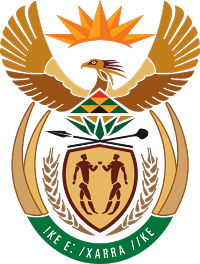 MINISTRY FOR COOPERATIVE GOVERNANCE AND TRADITIONAL AFFAIRSREPUBLIC OF SOUTH AFRICANATIONAL ASSEMBLYQUESTION FOR WRITTEN REPLYQUESTION NUMBER 1006/20191006.	Mrs G Opperman (DA) to ask the Minister of Cooperative Governance and Traditional Affairs:(1)	What steps can she take to force the Northern Cape provincial executive to comply with the legislative requirements for establishing a functioning disaster management centre considering that the province is experiencing the worst drought in 50 years without a disaster management centre or a disaster management framework in place;(2)	whether the Northern Cape has been proclaimed a provincial disaster area because of the severe drought; if not, (a) why not and (b) on what date will it be gazetted?								NW2159E		REPLY:The information requested by the Honourable Member is not readily available in the Department. The information will be submitted to the Honourable Member as soon as it is availableThank you